为不在场的亡人站殡礼、安慰亡人家属的饭食以及为亡人诵读《古兰经》صلاة الغائب وطعام العزاء وقراءة القرآن للميت[باللغة الصينية ]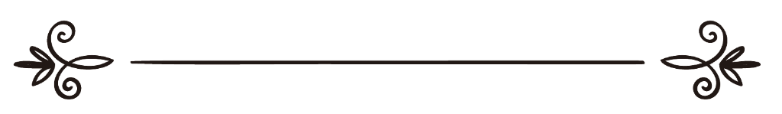 来源：伊斯兰问答网站مصدر : موقع الإسلام سؤال وجواب编审: 伊斯兰之家中文小组مراجعة: فريق اللغة الصينية بموقع دار الإسلام为不在场的亡人站殡礼、安慰亡人家属的饭食以及为亡人诵读《古兰经》问：如果家庭的一个成员在国外去世了，家人应该怎样做？1 我们必须要站殡礼吗？这也就意味着两次殡礼：国外的一次殡礼和国内的一次殡礼。2 我们大家可以一齐诵读《古兰经》吗？我们希望失踪者会获得诵读《古兰经》的报酬。3 在第三日之后以及在四十日之后我们必须要专门诵读《古兰经》，并且请人吃饭吗？我们当地的许多人都这样做，据说失踪者的灵魂在四十日之内会回家探望，为了得到诵经的报酬。当我在自己的家乡时，我也这样做；后来有人告诉我：先知穆罕默德（愿主福安之）和圣门弟子（愿主喜悦他们）从来没有这样做过。我想做正确的事情，所以希望请列举《古兰经》和圣训的证据，上述的这种做法是否正确？请告诉我：在类似情况下怎样做才是正确的？答：一切赞颂，全归真主。第一：如果一个人的亲戚或亲朋好友在异国他乡去世了，如果各方面比较便利，他可以出国参加他的殡礼，这种旅行是可以的，因为这是合乎教法利益的旅行，即便在过去的时候穆斯林们没有这样做过也罢，那是因为今日的情况与他们的情况截然不同，乘坐现代化的交通工具，旅行变得轻松和迅速。至于为不在场的亡人的站殡礼，学者们对此有很大的分歧，唯一的传述就是先知（愿主福安之）为埃塞俄比亚的国王尼扎什站过这样的殡礼，当先知（愿主福安之）归真的时候，麦地那城外的穆斯林没有为先知（愿主福安之）站殡礼，尽管他们对先知（愿主福安之）的爱戴是无与伦比的。正统哈里发也一样，当他们当中的任何一位哈里发归真的时候，穆斯林们没有为他们站过那种殡礼；尽管非常需要为不在场的亡人站殡礼，但是当时的穆斯林们对这种殡礼并不熟悉；尽管穆斯林们非常热衷于裨益自己的穆斯林弟兄，尤其是对那些在穆斯林大众的心灵中颇有地位的人、或者有亲戚关系的人、或者友情深厚的人，都需要为他站殡礼。因此，像伊斯兰的谢赫伊本·泰米叶等学者主张：先知（愿主福安之）为埃塞俄比亚的国王尼扎什站过这样的殡礼，这是专门为这个国王的特例，因为在他归真的那一片国土中没有人为他站殡礼，我也认为这是坚强有力的主张，原因如前所述；也有的学者主张：可以为伊斯兰民族中的知名学者和公正的官员特许站这种殡礼，这种主张与前面的主张极其接近。根据这种主张，为在场的和不在场的亡人都可以站殡礼。第二：集体诵读《古兰经》，并且把诵经的变成回赠给亡人，这是异端行为，哪怕诵经是不要报酬的也罢；如果诵经是要报酬的，则是非法的行为，因为这是为除真主之外的人履行功修，凡是履行类似的功修，都是没有任何报酬的。至于一个人诵读《古兰经》，然后把诵经的报酬回赠给亲戚或者朋友，没有集体共同诵读，也不要任何报酬，学者们对此有两种主张：其中之一就是允许这样做，亡人可以获得诵经的报酬；其二就是：把诵经的报酬回赠给亡人是不合法的，因为没有教法证据说明这种行为是合法的。第三：亡人的家属在第三日之后以及在四十日之后专门请人诵读《古兰经》，并且请人吃饭，这是异端行为，凡是异端行为，都是迷误；真主的使者（愿主福安之）说：“谁在我们的宗教中新生了不属于它的工作，这种工作就是被拒绝的。”上述的这种工作就是在宗教中新生的，所以它是被拒绝的，做这种事情的人不会获得任何报酬 ，只能是徒劳无酬；至于妄言灵魂在四十日之内会回家探望，为了得到诵经的报酬，这纯粹是骗人的谎言，无稽之谈。那个人告诉你的话是正确的“先知穆罕默德（愿主福安之）和圣门弟子（愿主喜悦他们）从来没有这样做过。” 亲爱的弟兄，询问令你疑惑不解的事情是非常正确的，你做得很好，这说明你注重了解使者（愿主福安之）的圣行，实践圣行，这才是穆斯林应该注重的事实；穆斯林的志向应该是了解真理而遵循之，了解虚伪而远离之。真主至知！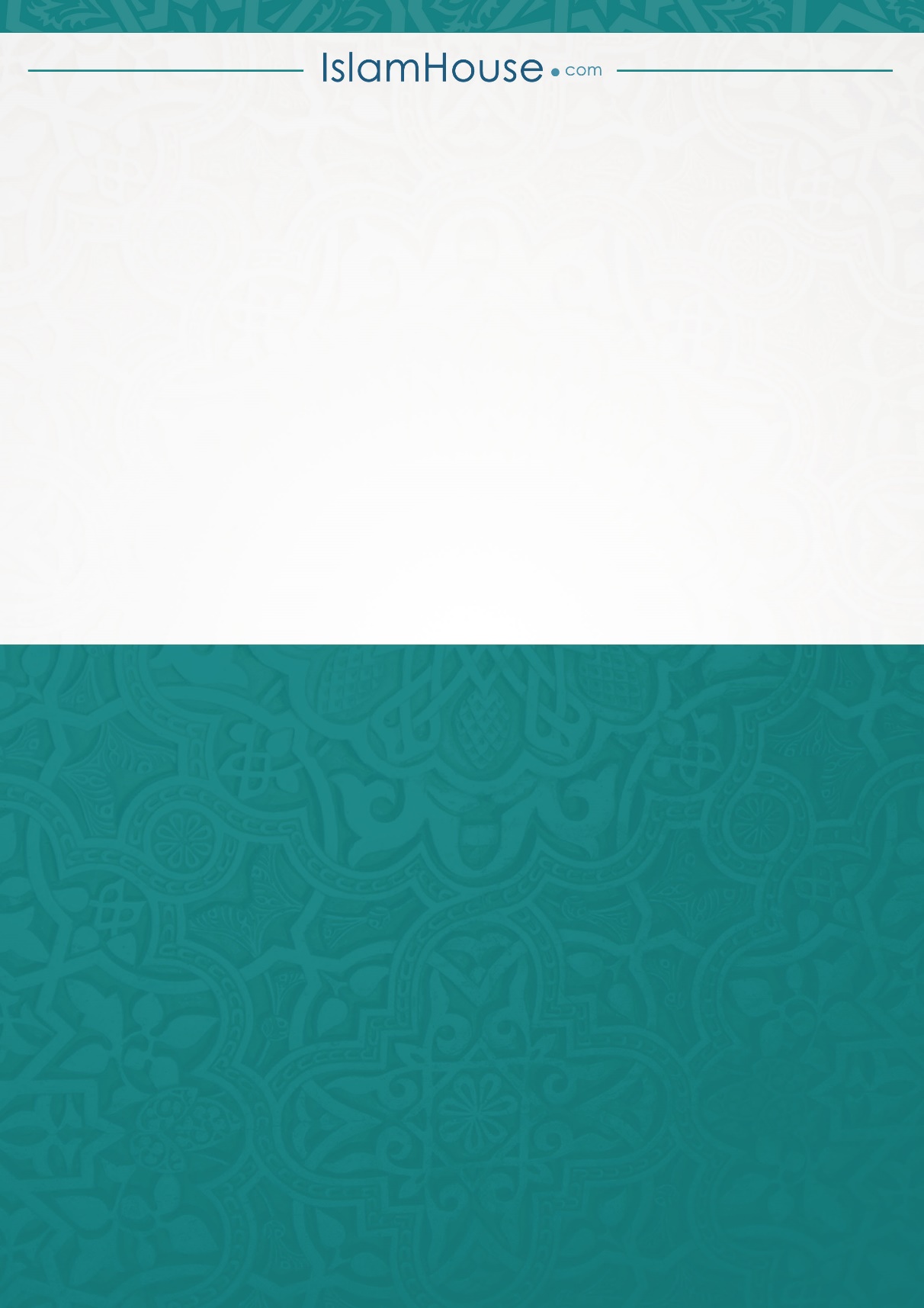 